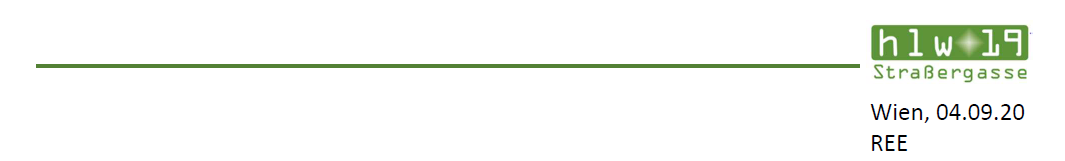 Hygienebestimmungen der HLW19Hände waschen – desinfizieren – mindestens 30 Sekunden einwirken lassenbeim Betreten des Schulhauses beim Wechsel eines Unterrichtsraumesnach dem Desinfizieren der Tastatur im EDV-Raum beim Betreten des Schulrestaurants …Hände waschen mindestens 30 Sekunden mit Flüssigseife aus dem Seifenspender – abtrocken mit PapierhandtuchAbstand halten in der Klasse und auf allen öffentlichen FlächenTragen eines Mund-Nasen Schutzes ab dem Schultor, am Gang und den Aulen – Der Mund-Nasen Schutz kann im Klassenraum abgenommen werdenBegrüßungen ohne Umarmungen soziale Kontakte mit Schülerinnen und Schülern aus anderen Klassen einschränkenbeim Vitalbuffet (ab Anfang Oktober)Auf Atem- und Hustenhygiene achten!Husten und Niesen in den gebeugtem EllenbogenHusten, Niesen mit TaschentuchRasches Entsorgen verwendeter Taschentücher Besondere RegelnSingen darf in allen Gegenständen nur gemäß den besonderen Hygienebestimmungen erfolgen – bei Phase GELB im Freien nicht schreienRegelmäßiges Lüften der Klassenräume alle 20 Minuten Schulfremde Personen tragen während der gesamten Zeit ihres Aufenthalts in der Schule einen Mund-Nasen SchutzIm Zweifel zu Hause bleiben! Personen, die sich krank fühlen, bleiben zu Hause! Jede Form einer akuten respiratorischen Infektion (mit oder ohne Fieber) mit mindestens einem der folgenden Symptome, für das es keine andere plausible Ursache gibt, soll zu einem Fernbleiben vom Unterricht führen: Husten, Halsschmerzen, Kurzatmigkeit, Katarrh der oberen Atemwege, plötzlicher Verlust des Geschmacks-/Geruchssinnes.https://www.sozialministerium.at/Themen/Gesundheit/Uebertragbare-Krankheiten/Infektionskrankheiten